IEEE P802.11
Wireless LANsTable of ContentsAbstract	1Comment	3Discussion	3Proposed Resolution	4CommentDiscussionContext of the comment (D2.0 P180)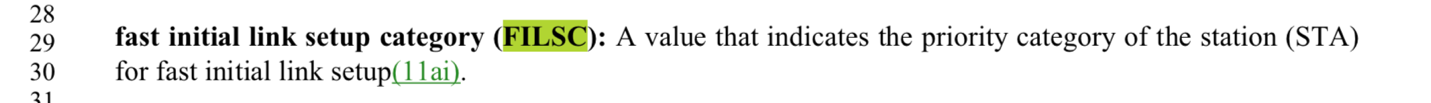 Context of the comment (D2.0 P207)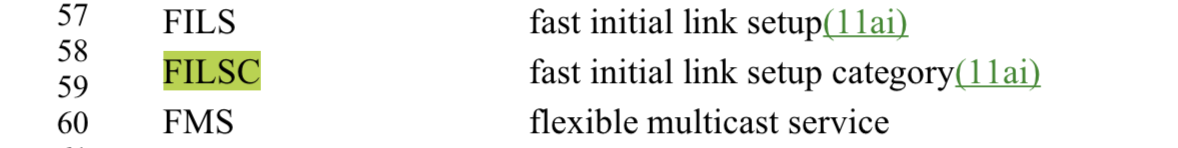 Context of the comment (D2.0 P1355ff)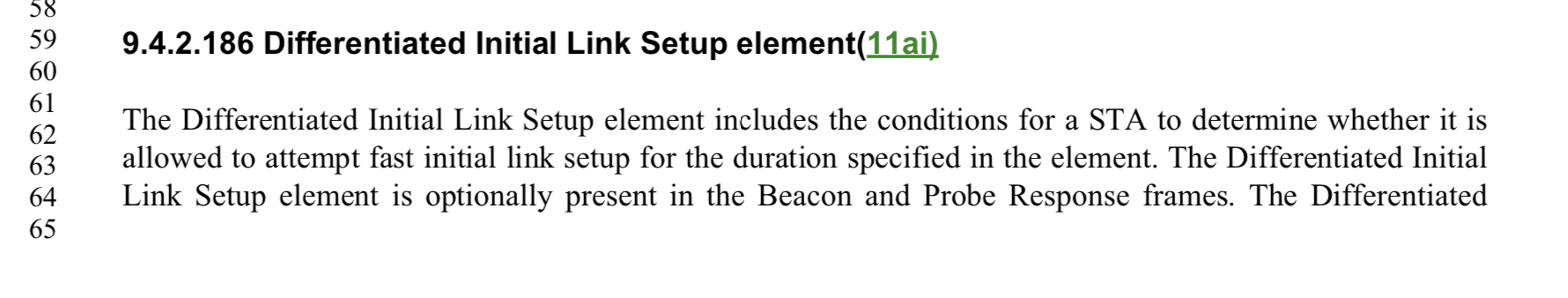 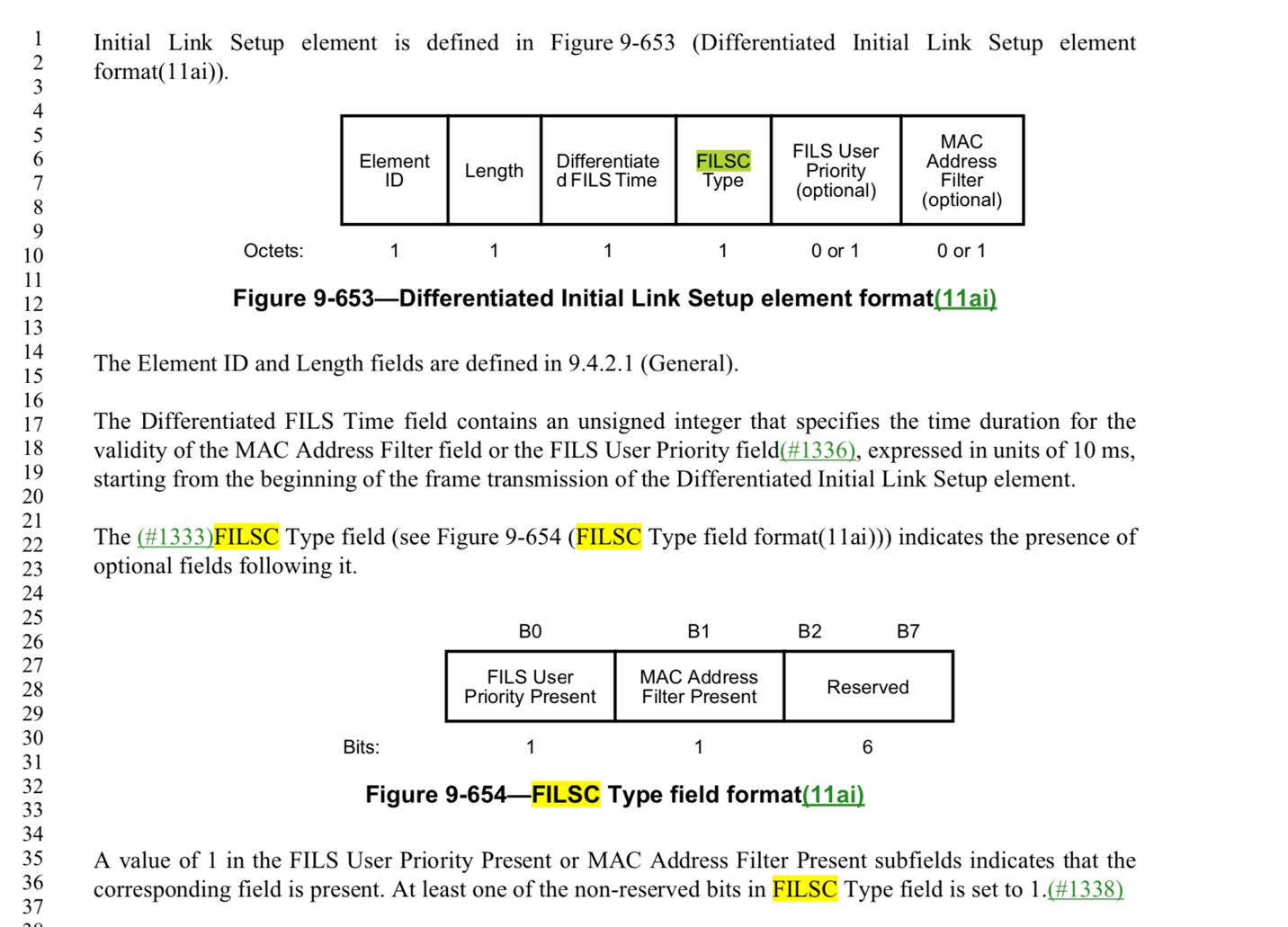 Context of the comment (D2.0 P2500)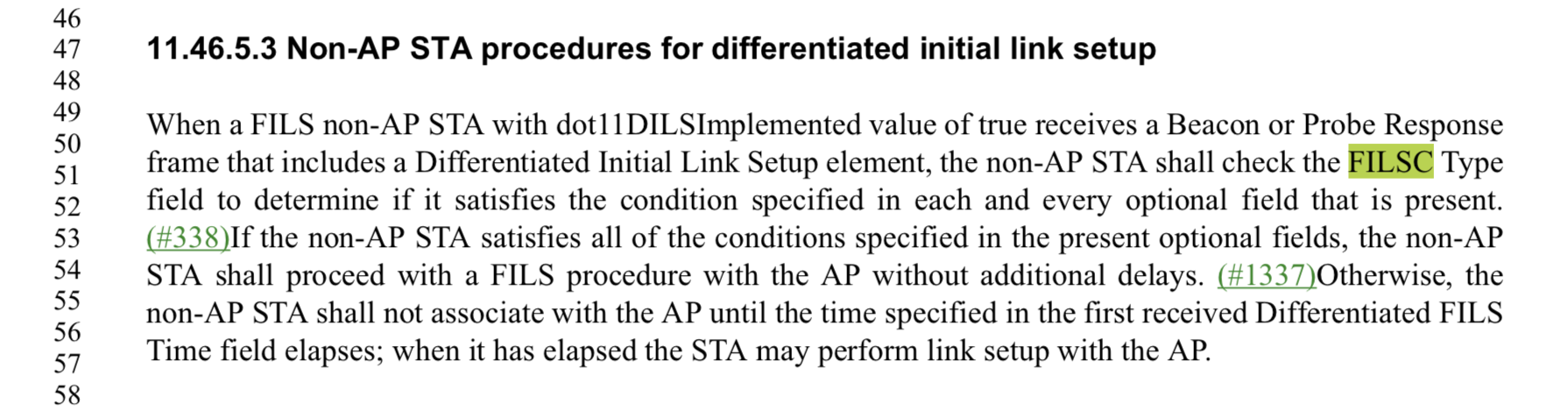 The comment identifies changes that should be addressed due to the previous deprication of FIlSC.The capitalization of the proposed resolution per comments needs though to be changes as “FILSC Type” is a field and the replacement should be named “DILS Field Present”.Note that this results in potential wordings such as (for example): The DILS Field Present field ….”Proposed ResolutionREVISEDDelete "fast initial link setup category (FILSC)" definition in subclause 3.2.  Delete FILSC acronym in subclause 3.4.  In 9.4.2.186, replace "FILS Type" field name with "DILS Fields Present" (4 occurences, including the figure caption), and also in 11.46.5.3 (1 occurrence).Suggested comment resolution for CID 2247 on REMmd D2.0Suggested comment resolution for CID 2247 on REMmd D2.0Suggested comment resolution for CID 2247 on REMmd D2.0Suggested comment resolution for CID 2247 on REMmd D2.0Suggested comment resolution for CID 2247 on REMmd D2.0Date:  2019-07-13Date:  2019-07-13Date:  2019-07-13Date:  2019-07-13Date:  2019-07-13Author(s):Author(s):Author(s):Author(s):Author(s):NameAffiliationAddressPhoneemailMarc EmmelmannSelfBerlin, Germanyemmelmann@ieee.orgHitoshi MoriokaSRC SorftwareFukuoka, Japanhmorioka@src-soft.comHiroshi ManoKDTITokyo, Japanmano@koden-ti.comCIDLBDraftPageLineClauseCommentProposed Change22472362180.00293.2CID 338 removed most of the remaining "FILSC" concept, but it remains in clause 9 terminology and definition.  Get rid of FILSC completely (definition, acronym, and clause 9 names).Delete "fast initial link setup category (FILSC)" definition in subclause 3.2.  Delete FILSC acronym in subclause 3.4.  In 9.4.2.186, replace "FILS Type" field name with "DILS fields present" (4 occurences, including the figure caption), and also in 11.46.5.3 (1 occurrence).